Publicado en Málaga el 22/01/2020 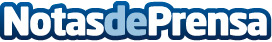 Vodafone Giants presenta sus recientes incorporaciones para afrontar la nueva temporadaVodafone Giants ha presentado a las nuevas y potentes incorporaciones de los equipos League of Legends (LOL), Counter-Strike: Global Offensive (CS:GO), Rainbow Six Siege España y SEA y a la  prometedora Alicia "Zelig" González, midlaner del proyecto AcademyDatos de contacto:NURIA SANCHEZ917818090Nota de prensa publicada en: https://www.notasdeprensa.es/vodafone-giants-presenta-sus-recientes Categorias: Telecomunicaciones Juegos Otros deportes http://www.notasdeprensa.es